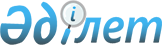 О дополнительных меpах по упоpядочению недpопользования для геологического изучения и добычи полезных ископаемыхУКАЗ Пpезидента Республики Казахстан от 4 апpеля 1994 г. N 1637



          В соответствии с Законом Республики Казахстан "О временном
делегировании Президенту Республики Казахстан и Главам местных
администраций дополнительных полномочий" и в целях упорядочения
предоставления недр для геологического изучения и добычи полезных
ископаемых и стимулирования отечественных и иностранных инвестиций
в освоение недр постановляю:




          1. Пункт 1 утратил силу - Указом Президента РК, имеющим силу
Закона, от 27 января 1996 г. N 2828. 




          2. Ввести в состав Министерства геологии и охраны недр
Республики Казахстан Государственную комиссию по запасам полезных
ископаемых.




          3. Установить, что Республиканский фонд охраны недр и 
воспроизводства минерально-сырьевой базы является целевым бюджетным
фондом и формируется за счет отчислений ставок возмещения затрат на
геологоразведочные работы и охрану недр, устанавливаемых
Кабинетом Министров Республики Казахстан, а также за счет поступлений
от реализации геологической информации и платежей за услуги по выдаче
лицензий и расходуется только по целевому назначению.




          4. Настоящий Указ имеет силу Закона и действует до внесения 
соответствующих изменений и дополнений в Кодекс Республики Казахстан о
недрах и переработке минерального сырья от 30 мая 1992 года.




          5. Признать утратившими силу Указ Президента Республики
Казахстан от 18 августа 1992 г. N 864 "О создании Государственной
комиссии по запасам полезных ископаемых" (САПП Республики Казахстан,
1992 г., N 30, ст. 437).




          6. Настоящий Указ вступает в силу с момента его подписания.




        Президент
Республики Казахстан








					© 2012. РГП на ПХВ «Институт законодательства и правовой информации Республики Казахстан» Министерства юстиции Республики Казахстан
				